PageActivityAnswersp.2Think AheadA. 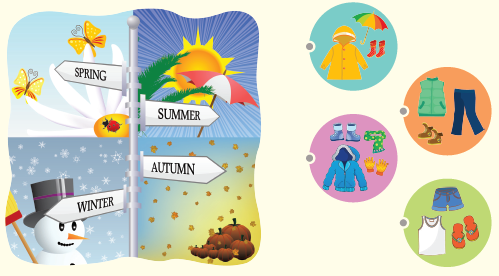 p.2Think AheadB. Draw your own answer. p.3Sentence PatternsA. 1) Look!2) The king is wearing3) no clothesB. “Look! The king is wearing no clothes.”pp.4~5Words to KnowA.1) special    2) trick       3) wonderful4) face      5) invisible    6) fool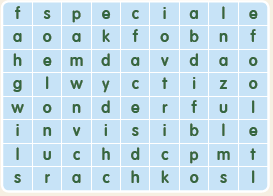 pp.4~5Words to KnowB. 1) walks2) sends3) smiles4) thinkspp.6~7Meet the CharactersA.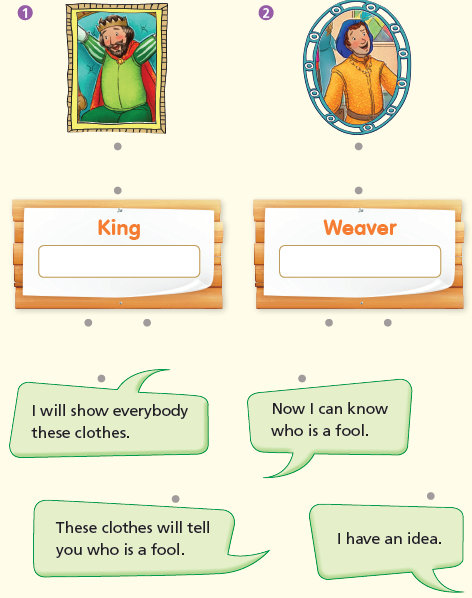 pp.6~7Meet the CharactersB.1) wonderful2) foolpp.8~11ComprehensionA.1) F2) F3) T4) Fpp.8~11ComprehensionB.1) He doesn’t want to be a fool.2) He cannot see the clothes.3) Yes, they do.4) Yes, they want him to be happy. pp.8~11ComprehensionC.1) weaver, wonderful2) everybody, facepp.8~11ComprehensionD.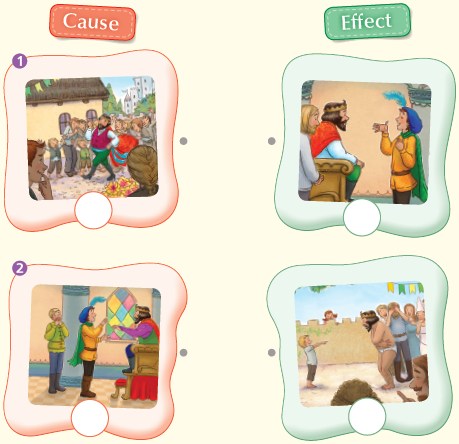 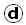 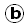 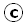 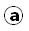 pp.12~13Review QuizA.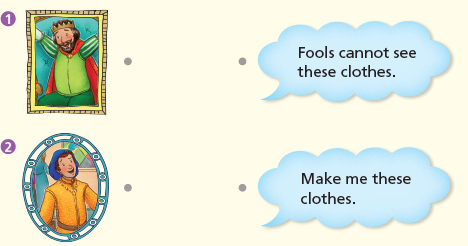 pp.12~13Review QuizB.1) clothes2) tricks3) no4) wearing5) kingpp.12~13Review QuizC.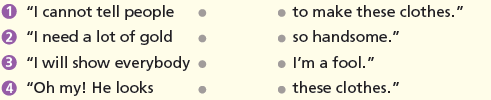 pp.12~13Review QuizD.1) a2) bpp.12~13Review QuizE. 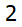 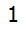 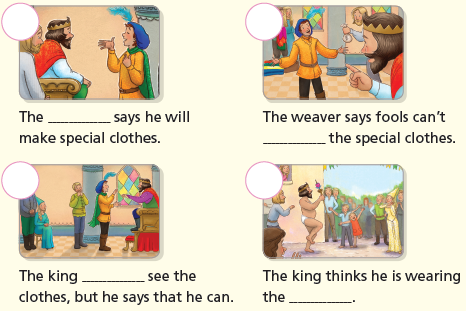 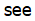 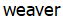 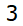 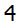 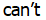 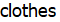  p.15Book Report<Summary>idea, clothes, fools, wonderful, face<Lesson>Don’t believe